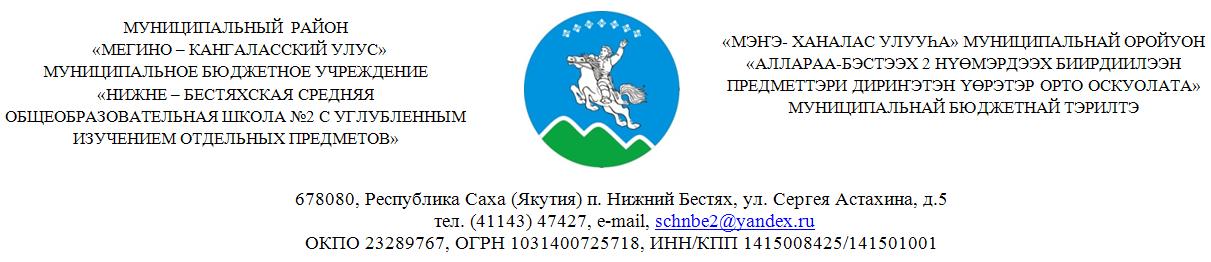 П Р И К А З от 26.04.2021                                                                                                                                            №Об организации и проведении контрольных работ по общеобразовательным программам основного общего образования с 18 по 21 мая 2021г.На основании приказа МОиН РС(Я) от23 апреля 2021 года №01-03/643 «Об утверждении Порядка организации, проведения и проверки контрольных работ для обучающихся 9-х классов, осваивающих образовательные программы основного общего образования на территории РС(Я) в 2020-2021 учебном году» приказ МКУ «Мегино-Кангаласское районное управление образования» от 26 апреля 2021 г. № 02-54/01 «Об организации и проведении контрольных работ по общеобразовательным программам основного общего образования с 18 по 21 мая 2021г.», приказываю:Птицыну М.И., зам директора по УВР назначить ответственной за организацию и проведение контрольных работ;Ответственному обеспечить организацию и проведение контрольных работ в соответствии с Порядком проведения контрольных работ в следующие даты:18 мая (вторник) – биология, литература, информатика и ИКТ;19 мая (среда) – физика, история;20 мая (четверг) – обществознание, химия;21 мая (пятница) – география, английский язык.Назначить организаторов по кабинетам (Приложение №1)Организаторам:Обеспечить проверку работ участников на следующий день после даты выполнения (ключи для проверки работ ФЦТ РФ предоставляется вечером в день выполнения);При проверке придерживаться шкалы пересчета баллов в оценки согласно приложению №2;Обеспечить качественную передачу сканированных работ участников контрольной работы в муниципальный орган управления образованием (МОУО);Ознакомить с результатами контрольных работ участников в течении 10 дней после даты выполнения;Обеспечить хранение работ участников контрольной работы в срок до 25 августа 2021г. Шестакову П.П., зам. директора по ИТ обеспечить техническое оборудование в штабе для проведения контрольных работ (компьютер с выходом в Интернет, принтер, настроенный согласно инструкции);Семенову Г.А., гигиенисту контролировать соблюдение рекомендаций по профилактике коронавирусной инфекции во время проведения контрольных работ по недопущению распространения новой инфекции (COVID-19);Контроль исполнения приказа оставляю за собой.Директор школы:                                       Колмакова О.В.Приложение 1 График контрольных работ 9 классовДата Предмет Кабинет Отв. организатор Отв организатор вне аудиторииПродолжительность Кол-во детей 18 мая (вторник)биология19Сергеева Л.Г.Ильина С.Н.Вход- Сидоров В.В.Металлоискатель-Иванов В.П.1 этаж – Сидоров В.В., Семенов Г.А.2 этаж – Баишева Р.Ф.3 часа(180 минут)518 мая (вторник)биология23Дьячкова Н.А.Сыромятникова С.Е.Вход- Сидоров В.В.Металлоискатель-Иванов В.П.1 этаж – Сидоров В.В., Семенов Г.А.2 этаж – Баишева Р.Ф.3 часа(180 минут)618 мая (вторник)литература21Скрябина М.П. Широких Р.А.Вход- Сидоров В.В.Металлоискатель-Иванов В.П.1 этаж – Сидоров В.В., Семенов Г.А.2 этаж – Баишева Р.Ф.3 часа 55 минут(235 минут)318 мая (вторник)информатика и ИКТ12Владимирова Л.Ф.Эверстова Д.А.Вход- Сидоров В.В.Металлоискатель-Иванов В.П.1 этаж – Сидоров В.В., Семенов Г.А.2 этаж – Баишева Р.Ф.2 часа 30 минут(150 минут)718 мая (вторник)информатика и ИКТ18Гоголева А.С.Соловьева К.Д.Вход- Сидоров В.В.Металлоискатель-Иванов В.П.1 этаж – Сидоров В.В., Семенов Г.А.2 этаж – Баишева Р.Ф.2 часа 30 минут(150 минут)618 мая (вторник)информатика и ИКТ14Шестакова З.Е.Лебедева А.Ю.Вход- Сидоров В.В.Металлоискатель-Иванов В.П.1 этаж – Сидоров В.В., Семенов Г.А.2 этаж – Баишева Р.Ф.2 часа 30 минут(150 минут)619 мая (среда)физикаВход- Баишева Р.Ф. Металлоискатель- Семенов Г.А.1 этаж- Баишева Р.Ф.019 мая (среда)история12Скрябина М.П. Широких Р.А.Вход- Баишева Р.Ф. Металлоискатель- Семенов Г.А.1 этаж- Баишева Р.Ф.3 часа(180 минут)120 мая (четверг)обществознание12Гоголева А.С.Винокурова Т.Е.Вход- Сидоров В.В.Металлоискатель-Иванов В.П.1 этаж – Сидоров В.В., Семенов Г.А.2 этаж – Баишева Р.Ф.3 часа(180 минут)520 мая (четверг)обществознание14Феофанова О.О.Аржаков И.В.Вход- Сидоров В.В.Металлоискатель-Иванов В.П.1 этаж – Сидоров В.В., Семенов Г.А.2 этаж – Баишева Р.Ф.3 часа(180 минут)620 мая (четверг)химия28Сергеева Л.Г.Эверстова С.К.Вход- Сидоров В.В.Металлоискатель-Иванов В.П.1 этаж – Сидоров В.В., Семенов Г.А.2 этаж – Баишева Р.Ф.3 часа(180 минут)121 мая (пятница)география021 мая (пятница)английский язык0